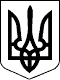 91 СЕСІЯ  ЩАСЛИВЦЕВСЬКОЇ СІЛЬСЬКОЇ РАДИ7 СКЛИКАННЯРІШЕННЯ14.05.2019 р.                                          №1605с. ЩасливцевеПро дозвіл на передачу в оренду комунального майна протягом 2019 року.З метою, покращення якості та зручності надання фінансових послуг мешканцям сільської ради за рахунок встановлення додаткових платіжних терміналів (банкоматів) в приміщеннях що належать територіальній громаді, забезпечення раціонального використання та збереження комунального майна, враховуючі рішення виконавчого комітету Щасливцевської сільської ради №62 від 03.05.2019 р. ""Про визначення комунального майна що може бути передано в оренду у 2019 році" та на виконання власного рішення 12 сесії 7 скликання №204 від 28.04.2016 р. "Про впорядкування питання щодо управління майном комунальної власності", керуючись Цивільним та Господарським кодексами України, Законом України "Про оренду державного та комунального майна", ст. 26 Закону України "Про місцеве самоврядування в Україні", Щасливцевська сільська радаВИРІШИЛА:1. Дозволити Виконавчому комітету Щасливцевської сільської ради, як органу що здійснює управління комунальним майном територіальної громади сіл Щасливцеве, Генічеська Гірка і селища Приозерне, передати в оренду строком до трьох років наступне комунальне майно:1.1. Індивідуально визначене нерухоме майно (його частину) – 10 м2 від площі коридору (№1) будівлі контори (літера – А) розташованої по вул. Миру, 26 в с. Щасливцеве Генічеського району Херсонської області - для встановлення платіжного терміналу (банкомату);1.2. Індивідуально визначене нерухоме майно (його частину) – 2 м2 від площі коридору (№7) будівлі клубу з прибудовою (літери – А, а) розташованої по вул. Азовська, 45-Д в с. Генічеська Гірка Генічеського району Херсонської області - для встановлення платіжного терміналу (банкомату);2. Контроль за виконанням цього рішення покласти на постійну комісію Щасливцевської сільської ради з питань бюджету та управління комунальною власністю.Сільський голова                                                           В.О. Плохушко